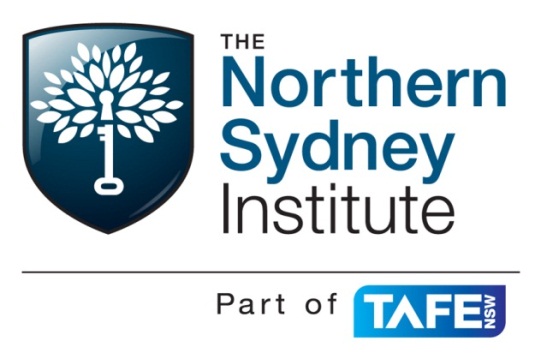 SITXHRM503 Monitor Staff Performance
Assessment Tasks Marking Guide 
Marking Rubric – To be completed by the assessor.Additional Comments:Response adequately answers the question asked in the assignment. (and/or…) Answer does shows a basic knowledge and understanding of the principles of the topic.Response fully answers the question asked in the assignment and demonstrates a superior knowledge and understanding of the principles of the topic.Response fully answers all aspects of the question asked in the assignment and demonstrates an exceptional knowledge and understanding of the principles of the topic.Response does not adequately answer the question asked in the assignment. (and/or…) Answer does not show and understanding of the principles of the topic.ACCCCDNYCPart One:         TaskACCCCDNYCCommentsa) Your probationary period.
Appropriate period.
Fair work Aust’ legislation has been considered.
Demonstrates applied knowledge
Appropriate benefits describedDescription

                                                                                                                    /5a) Your probationary period.
Appropriate period.
Fair work Aust’ legislation has been considered.
Demonstrates applied knowledge
Appropriate benefits describedBenefit

                                                                                                                    /5b) Strategies used to communicate performance standards.
Identifies and describes a range of appropriate strategies.
Focuses on developing a culture based on performance standardsDescription

                                                                                                                    /5b) Strategies used to communicate performance standards.
Identifies and describes a range of appropriate strategies.
Focuses on developing a culture based on performance standardsBenefit

                                                                                                                    /5c) Giving informal feedback.
Identifies and describes a range of appropriate strategies.
360” approach mentioned.
Appropriate benefits described.Conducting formal feedback sessions. (appraisals) 
Best Practice procedure identified.
Best practice appraisal sample included, based on Job Description design and includes section to report on KPI’s 
Appropriate benefits described.Description

                                                                                                                  /10c) Giving informal feedback.
Identifies and describes a range of appropriate strategies.
360” approach mentioned.
Appropriate benefits described.Conducting formal feedback sessions. (appraisals) 
Best Practice procedure identified.
Best practice appraisal sample included, based on Job Description design and includes section to report on KPI’s 
Appropriate benefits described.Benefit                                                                                                                 /10c) Giving informal feedback.
Identifies and describes a range of appropriate strategies.
360” approach mentioned.
Appropriate benefits described.Conducting formal feedback sessions. (appraisals) 
Best Practice procedure identified.
Best practice appraisal sample included, based on Job Description design and includes section to report on KPI’s 
Appropriate benefits described.Appraisal Form                                                                                                                   /8d) Providing ongoing training.
A range of appropriate training strategies described.
Appropriate benefits described.Description
                                                                                                                  /5d) Providing ongoing training.
A range of appropriate training strategies described.
Appropriate benefits described.Benefit

                                                                                                                    /5e) Recognising and rewarding staff performance.
A comprehensive range of appropriate strategies described.
Evidence of some strategies linked to performance
Low cost to employer/high value to employee approach is evident
Practical and easy to use
fair and equitable
Appropriate benefits described.ACCCCDNYCDescription

                                                                                                                    /6e) Recognising and rewarding staff performance.
A comprehensive range of appropriate strategies described.
Evidence of some strategies linked to performance
Low cost to employer/high value to employee approach is evident
Practical and easy to use
fair and equitable
Appropriate benefits described.ACCCCDNYCBenefit

                                                                                                                   
                                                                                                                    /6f) Approach to conducting performance counsellingAppropriate steps identifiedEmployee focused Positive approach to helping the employee improveAppropriate benefits described.Disciplinary procedure.
Appropriate procedure described.
Demonstrates applied knowledge.
Appropriate benefits described.Description

                                                                                                                  /5f) Approach to conducting performance counsellingAppropriate steps identifiedEmployee focused Positive approach to helping the employee improveAppropriate benefits described.Disciplinary procedure.
Appropriate procedure described.
Demonstrates applied knowledge.
Appropriate benefits described.Benefit

                                                                                                                    /5f) Approach to conducting performance counsellingAppropriate steps identifiedEmployee focused Positive approach to helping the employee improveAppropriate benefits described.Disciplinary procedure.
Appropriate procedure described.
Demonstrates applied knowledge.
Appropriate benefits described.Description

                                                                                                                    /5f) Approach to conducting performance counsellingAppropriate steps identifiedEmployee focused Positive approach to helping the employee improveAppropriate benefits described.Disciplinary procedure.
Appropriate procedure described.
Demonstrates applied knowledge.
Appropriate benefits described.Benefit

                                                                                                                    /5g) Grievance procedure.
Appropriate procedure described.
Demonstrates applied knowledge.
Appropriate benefits described.Description

                                                                                                                    /5g) Grievance procedure.
Appropriate procedure described.
Demonstrates applied knowledge.
Appropriate benefits described.Benefit

                                                                                                                    /5h) Termination procedure.
Appropriate procedure described. 
Fair work Aust’ legislation has been considered.
Demonstrates applied knowledge.
Appropriate benefits described. Exit interview procedure.
Appropriate procedure described. 
Fair work Aust’ legislation has been considered.
Demonstrates applied knowledge.
Appropriate benefits described.Description

                                                                                                                    /5h) Termination procedure.
Appropriate procedure described. 
Fair work Aust’ legislation has been considered.
Demonstrates applied knowledge.
Appropriate benefits described. Exit interview procedure.
Appropriate procedure described. 
Fair work Aust’ legislation has been considered.
Demonstrates applied knowledge.
Appropriate benefits described.Benefit

                                                                                                                    /5h) Termination procedure.
Appropriate procedure described. 
Fair work Aust’ legislation has been considered.
Demonstrates applied knowledge.
Appropriate benefits described. Exit interview procedure.
Appropriate procedure described. 
Fair work Aust’ legislation has been considered.
Demonstrates applied knowledge.
Appropriate benefits described.Description

                                                                                                                    /5h) Termination procedure.
Appropriate procedure described. 
Fair work Aust’ legislation has been considered.
Demonstrates applied knowledge.
Appropriate benefits described. Exit interview procedure.
Appropriate procedure described. 
Fair work Aust’ legislation has been considered.
Demonstrates applied knowledge.
Appropriate benefits described.Benefit

                                                                                                                    /5Total Marks for Part 1     /120          /2=             /60Part Two:         TaskACCCCDNYCCommentsa) Steps taken.
Appropriate steps identified and described. Applies general theory to specific scenario with appropriate explanation. Description

                                                                                                                   /5a) Steps taken.
Appropriate steps identified and described. Applies general theory to specific scenario with appropriate explanation. Explanation

                                                                                                                  /5b) Potential impact if left unresolved.
Describes a range of appropriate impacts.
Demonstrates applied knowledge specific to the scenario.Description                                                                                                               /10Total Marks for Part 2/20Total Marks/80